Título del artículo (Times 27, negrita, centrado, interlineado sencillo)Título del artículo en inglés (Times 18, centrado, interlineado sencillo)Nombre y apellidos (Times 12, justificado, negrita, interlineado sencillo) Universidad. País. (Times 12, alineado a la izquierda, normal, interlineado sencillo) correoelectrónico@dominio.es(Se vinculan los iconos correspondientes. Sólo los identificadores que el/la autor/a posea, el resto se elimina)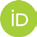 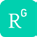 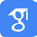 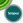 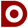 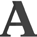 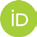 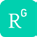 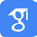 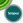 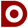 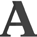 Nombre y apellidos (Times 12, justificado, negrita, interlineado sencillo) Universidad. País. (Times 12, alineado a la izquierda, normal, interlineado sencillo) correoelectrónico@dominio.es(Se vinculan los iconos correspondientes. Sólo los identificadores que el/la autor/a posea, el resto se elimina)Referencia a la investigación, financiación o agradecimiento (Times 11, cursiva, justificado, interlineado sencillo). Señalar fecha de inicio y término de la investigación.Cómo citar este artículo (Norma APA 7ª)Apellido Apellido, N. (Año). Título del artículo. Revista Latina de Comunicación Social, nº, - pp-pp. (Times 11, justificado, interlineado sencillo) https://doi.org/10.4185/rlcs-2024-XXXX (lo pone el editor)Fecha de Recepción: DD/MM/AAAA (lo pone el editor) Fecha de Aceptación: DD/MM/AAAA (lo pone el editor) Fecha de Publicación: DD/MM/AAAA (lo pone el editor)RESUMEN (Times 12, justificado, negrita, interlineado sencillo)Introducción: Texto de un único párrafo, máximo 200 y 250 palabras, (Times 12, justificado e interlineado sencillo). Metodología: (Times 12, justificado e interlineado sencillo). Resultados: (Times 12, justificado e interlineado sencillo). Discusión: (Times 12, justificado e interlineado sencillo). Conclusiones: (Times 12, justificado e interlineado sencillo).Palabras clave: palabra clave 1; palabra clave 2; palabra clave 3; palabra clave 4; palabra clave 5; palabra clave 6; palabra clave 7. (separadas por punto y coma, Times 12, justificado)ABSTRACT (Times 12, justificado, negrita, interlineado sencillo)Introduction: Texto de un único párrafo, pero en inglés, máximo 200 y 250 palabras, (Times 12, justificado e interlineado sencillo). Methodology: Texto de un único párrafo, máximo 200 y 250 palabras, (Times 12, justificado e interlineado sencillo). Results: (Times 12, justificado e interlineado sencillo). Discussion: (Times 12, justificado e interlineado sencillo). Conclusions: (Times 12, justificado e interlineado sencillo).Keywords: keyword 1; keyword 2; keyword 3; keyword 4; keyword 5; keyword 6; keyword 7. (separadas por punto y coma, Times 12, justificado)INTRODUCCIÓN (Epígrafe obligatorio. Times 12, negrita, justificado, interlineado sencillo)Texto normal, texto normal, texto normal, nota a pie de página, texto normal, texto normal, texto normal, texto normal, texto normal, texto normal... (Times 12, justificado, interlineado sencillo).OBJETIVOS (Epígrafe obligatorio. Times 12, negrita, justificado, interlineado sencillo)Texto normal, texto normal, texto normal, texto normal, texto normal, texto normal, texto normal, texto normal, texto normal... (Times 12, justificado, interlineado sencillo)METODOLOGÍA (Epígrafe obligatorio. Times 12, negrita, justificado, interlineado sencillo)Texto normal, texto normal, texto normal, texto normal, texto normal, texto normal, texto normal, texto normal, texto normal... (Times 12, justificado, interlineado sencillo)RESULTADOS (Epígrafe obligatorio. Times 12, negrita, justificado, interlineado sencillo)Texto normal, texto normal, texto normal, texto normal, texto normal, texto normal, texto normal, texto normal, texto normal... (Times 12, justificado, interlineado sencillo)DISCUSIÓN Y CONCLUSIONES (Epígrafe obligatorio. Times 12, negrita, justificado, interlineado sencillo)Texto normal, texto normal, texto normal, texto normal, texto normal, texto normal, texto normal, texto normal, texto normal... (Times 12, justificado, interlineado sencillo)Figura 1: (Times 12, negrita, centrado, interlineado sencillo, numeración correlativa).Título de la figura. (Times 12, centrado, interlineado sencillo).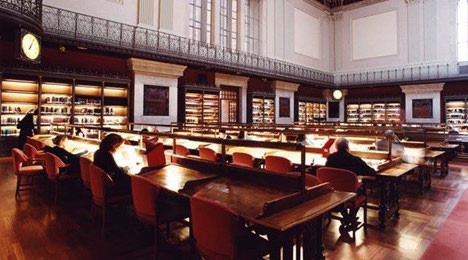 Fuente: (Times 12, negrita) Texto (Times 12, normal, centrado, interlineado sencillo. Si es web, la dirección como hipervínculo)Se enviará además como archivo independiente en formato JPG a través de la plataformaFigura 2: (Times 12, negrita, centrado, interlineado sencillo, numeración correlativa).Título de la figura. (Times 12, normal, centrado, interlineado sencillo).Fuente: (Times 12, negrita) Texto (Times 12, normal, centrado, interlineado sencillo. Si es web, la dirección como hipervínculo)Tabla 1. (Times 12, negrita, centrado, interlineado sencillo, numeración correlativa) Título de la tabla. (Times 12, cursiva, alineado a la izquierda, interlineado sencillo).Fuente: (obligatoria para todas las fotos, Times 12, negrita, centrado, interlineado sencillo) Texto, texto, texto. (Times 12, normal, centrado, interlineado sencillo. Si es web, la dirección como hipervínculo)Las tablas deben ser editablesTítulo de 2º nivel (Numeración en arábigo, Times 12, negrita, justificado, interlineado sencillo)Texto normal… (Times 12, justificado, interlineado sencillo)Título de tercer nivel y sucesivos (Numeración en arábigo, Times 12, negrita, sangría izquierda a 1,25 cm, interlineado sencillo)Texto normal… (Times 12, justificado, interlineado sencillo)Cita directa en el texto normal de menos de 40 palabras. Se encierra entre comillas el texto citado. Si la obra tiene uno o dos autores/as, se citan ambos apellidos a lo largo de todo el texto (Autor/a y Autor/a, Año). Cuando tenga más de dos autores/as, sólo se escribe el apellido del primer autor/a, seguido de et al.Cita directa en el texto normal de más de 40 palabras. Se escribe el texto en bloque, sin comillas, en una línea aparte, con sangría izquierda de 1,25 cm, sin sangrar la primera línea de la cita. (Autor/a, Año, p. XXX)1. REFERENCIAS(Epígrafe obligatorio. Times 12, negrita, justificado, interlineado sencillo) TODAS LA URL DE MÁS DE 1 LÍNEA DEBERÁN SER ACORTADAS CON https://bitly.com/ O CUALQUIER OTRO ACORTADOR DE ENLACES.Las referencias se escribirán siguiendo el estilo de la Asociación Americana de Psicología (APA 7ª).Times 12, sangría francesa 1,27 cm y justificado. Entre referencias debe existir 1 espacio en blanco, interlineado sencillo. Cuando un/a autor/a repita, se volverá a escribir su nombre, evitando los guiones medios.Ejemplo de LIBROS: (autores/as separados por ., y el último por “y”)Apellidos, A. A., Apellidos, B. B. y Apellidos, C. C. (Año). Título del libro en cursiva. Editorial.Apellidos, D. D. (Año). Título del libro en cursiva. Editorial.Ejemplo de CAPÍTULO DE LIBRO: (autores/as separados por ., y el último por “y”)Apellido, N. y Apellido, N. (Año). Título del capítulo. En: N. Apellido autor libro (Eds.), título del libro en cursiva (páginas del capítulo). Editorial.Ejemplo de TESIS: (autores/as separados por ., y el último por “y")Apellidos, A. A. (Año). Título. (Tesis inédita de maestría o doctorado). Nombre de la institución, Localización.Ejemplo de REVISTAS: (autores/as separados por ., y el último por “y”)Apellidos, A., Apellidos, B. y Apellidos, C. (Año). Título del artículo, Título de la publicación, volumen(número), pp-pp. https://doi.org/10.xxxxxxEjemplo de PÁGINAS WEB: (autores/as separados por ., y el último por “y”) Apellidos, B. B., Apellidos, C. C. y Apellidos, D. D. (Año). Título. www.xxxxxx.xxxCONTRIBUCIONES DE AUTORES/AS, FINANCIACIÓN Y AGRADECIMIENTOSContribuciones de los/as autores/as:Conceptualización: Apellido Apellido, Nombre. Software: Apellido Apellido, Nombre. Validación: Apellido Apellido, Nombre. Análisis formal: Apellido Apellido, Nombre y Apellido Apellido, Nombre. Curación de datos: Apellido Apellido, Nombre. Redacción-Preparación del borrador original: Apellido Apellido, Nombre. Redacción-Re- visión y Edición: Apellido Apellido, Nombre. Visualización: Apellido Apellido, Nombre. Supervi- sión: Apellido Apellido, Nombre. Administración de proyectos: Apellido Apellido, Nombre. Todos los/as autores/as han leído y aceptado la versión publicada del manuscrito: Apellido Apellido, Nombre.Financiación: Esta investigación recibió o no financiamiento externo.Agradecimientos: Ejemplo: El presente texto nace en el marco de un proyecto CONCILIUM (931.791) de la Universidad Complutense de Madrid, “Validación de modelos de comunicación, empresas, redes sociales y género”.Conflicto de intereses: si los hubiere.AUTOR/A/ES/AS:Nombre y apellidos del autor/a (Times 12, negrita, justificado, interlineado sencillo)Filiación (Times 12, alineado a la izquierda, interlineado sencillo).Síntesis del currículo del autor/a de 120 palabras. (Times 12, justificado, interlineado sencillo. Máximo 120 palabras, en un único párrafo).correoelectronico@dominio.com en la línea siguiente (Times 12, justificado, interlineado sencillo como hipervínculo)Índice H:Orcid ID:Scopus ID:Google Scholar:ResearchGate:Academia.edu:Nombre y apellidos del autor/a (Times 12, negrita, justificado, interlineado sencillo)Filiación (Times 12, alineado a la izquierda, interlineado sencillo).Síntesis del currículo del autor/a de 120 palabras. (Times 12, justificado, interlineado sencillo. Máximo 120 palabras, en un único párrafo).correoelectronico@dominio.com en la línea siguiente (Times 12, justificado, interlineado sencillo como hipervínculo)Índice H:Orcid ID:Scopus ID:Google Scholar:ResearchGate:Academia.edu:Y así sucesivamente con los siguientes autores/as.Texto en tabla (Times 10, normal, interlineado sencillo)